Name of Journal: World Journal of DiabetesManuscript NO: 76067Manuscript Type: LETTER TO THE EDITORMore studies are necessary to establish the effectiveness of Jinhuang powder in the treatment of diabetic footYe YW et al. More studies are necessaryYa-Wen Ye, Zi-Yun Yan, Lian-Ping He, Cui-Ping LiYa-Wen Ye, Zi-Yun Yan, Lian-Ping He, Cui-Ping Li, School of Medicine, Taizhou University, Taizhou 318000, Zhejiang Province, ChinaAuthor contributions: Li CP and He LP conceived of the presented idea and provided critical feedback to the final manuscript; Li CP, Ye YW and Yan ZY wrote and revised the manuscript; Li CP and He LP approved the main conceptual ideas and proof outline; all authors provided final edits and approved the manuscript.Supported by the research work was supported by the Taizhou philosophy and social science planning project, No. 19GHZ05; and the Taizhou Science and technology planning project, No. 1902ky85.Corresponding author: Cui-Ping Li, MD, Teacher, School of Medicine, Taizhou University, No. 1139 Shifu Avenue, Taizhou 318000, Zhejiang Province, China. lcpyxy@tzc.edu.cnReceived: February 28, 2022Revised: April 18, 2022Accepted: June 14, 2022Published online: July15, 2022AbstractDiabetes mellitus is a common global public health problem that can cause serious illness and premature death. Diabetic foot ulcer, one of the complications of diabetes, is a major cause of morbidity and mortality and is associated with many other devastating complications. Previous study found that a group of traditional Chinese medicine (TCM) can be used for treating diabetic foot ulcers. More and more attention is being paid to the use of Chinese medicine to heal diabetic feet. Under the guidance of relevant theories of traditional Chinese medicine, more studies are needed to reveal the key active components and related signal pathways of TCM in the treatment of diabetic foot ulcer. One clinical study explored the treatment of diabetic foot with infection combined moist exposed burn ointment with Jinhuang powder. However, large-scale multi-center, double blind, randomized, placebo-controlled clinical trials and animal studies are necessary to establish the effectiveness of Jinhuang powder in the treatment of diabetic foot.Key Words: Diabetic foot; Jinhuang powder; Traditional Chinese medicine©The Author(s) 2022. Published by Baishideng Publishing Group Inc. All rights reserved.Citation: Ye YW, Yan ZY, He LP, Li CP. More studies are necessary to establish the effectiveness of Jinhuang powder in the treatment of diabetic foot. World J Diabetes 2022; 13(7): 581-583URL: https://www.wjgnet.com/1948-9358/full/v13/i7/581.htmDOI: https://dx.doi.org/10.4239/wjd.v13.i7.581Core Tip: In recent years, most diabetic foot patients in China are adopting traditional Chinese medicine and western medicine. The short duration of clinical follow-up was not sufficient to explain the efficacy of the treatment, and the safety of the treatment was not mentioned. Large multicenter, double-blind, randomized, placebo controlled clinical trials and animal studies are necessary to determine Jinhuang powder as supplement combined with other Chinese medicine or western medicine as an effective and safe therapy for diabetic foot.TO THE EDITORThis is a comment on “This is a comment on “Clinical Study of moist exposed burn ointment (MEBO) Combined with Jinhuang powder for Diabetic Foot with Infection”[1]. We were pleased that read the research article by Hong-Bo Zhan, et al[1]. Their work highlights that the use of Jinhuang powder as supplement combined with MEBO as an effective and safe therapy for diabetic foot. This study provides important clues to the treatment of foot infection, ulcer.Diabetic foot ulcers are one of the most challenging complications of diabetes[2-4]. Previous study found that a group of traditional Chinese medicine (TCM) (e.g., herbal medicine foot bath decoction[5], TCM injections [6,7] , Chinese herbal medicine ulcer oil[8], moxibustion[9], Astragali Radix and Rehmanniae Radix Mixture[10], the peptide compounds of Wuguchong[11], Astragali Radix and Rehmanniae Radix[12,13]) played an important role in the treatment of the disease. Some study also found that interventional radiology plays a crucial role in the treatment of diabetic foot disease[14]. However, the study only focuses on Jinhuang powder has improved the efficacy and safety of MEBO in the treatment of diabetic foot. Thus, some questions still need further be discussed.In recent years, most diabetic foot patients in China are adopting TCM and western medicine[5,15]. A series of systematic review articles showed that TCM can increase the clinical effective rate of conventional therapies by 27%[6], regulate the signaling pathways to promote diabetic wound healing[16]. An experiment on albino Wistar rats found that Astragali Radix and Rehmanniae Radix in the ratio of 2:1 significantly enhance the circulating CD34+/VEGFR2+/CD45-EPCs levels in diabetic foot ulcer[17]. Another study confirmed the effect of the peptide compounds of Wuguchong in treating diabetic ulcers to a certain extent[11]. However, therapeutic effect criterion is observing wound surface and assessing degree of pain. The research evaluation index was single and lacked objective evaluation.Another problem of this study was research design. It was only a single-center trial, no double blindness, no placebo group. The short duration of clinical follow-up was not sufficient to explain the efficacy of the treatment, and the safety of the treatment was not mentioned. Large multicenter, double-blind, randomized, placebo controlled clinical trials and animal studies are necessary to determine Jinhuang powder as supplement combined with other Chinese medicine or western medicine as an effective and safe therapy for diabetic foot.Increasing attention is being given to the use of Chinese medicine for healing diabetic foot. Under the guidance of relevant theories of TCM, more studies are needed to reveal the key active components and related signal pathways of TCM in the treatment of diabetic foot ulcer, so as to promote the further research and clinical application of TCM[16].Overall, MEBO combined with Jinhuang powder is more effective than MEBO alone in treating diabetic foot. However, large-scale multi-center, double blind, randomized, placebo-controlled clinical trials and animal studies are also necessary to establish the effectiveness of Jinhuang powder in the treatment of diabetic foot.REFERENCES1 Zhan HB, Sun QQ, Yan L, Cai J. Clinical Study of MEBO Combined with Jinhuang Powder for Diabetic Foot with Infection. Evid Based Complement Alternat Med 2021; 2021: 5531988 [PMID: 34335813 DOI: 10.1155/2021/5531988]2 Doğruel H, Aydemir M, Balci MK. Management of diabetic foot ulcers and the challenging points: An endocrine view. World J Diabetes 2022; 13: 27-36 [PMID: 35070057 DOI: 10.4239/wjd.v13.i1.27]3 Soyoye DO, Abiodun OO, Ikem RT, Kolawole BA, Akintomide AO. Diabetes and peripheral artery disease: A review. World J Diabetes 2021; 12: 827-838 [PMID: 34168731 DOI: 10.4239/wjd.v12.i6.827]4 Nagoba B, Gavkare A, Rayate A, Mumbre S, Rao A, Warad B, Nanaware N, Jamadar N. Role of an acidic environment in the treatment of diabetic foot infections: A review. World J Diabetes 2021; 12: 1539-1549 [PMID: 34630906 DOI: 10.4239/wjd.v12.i9.1539]5 Zhang Y, Yuan H, Kang J, Xie H, Long X, Qi L, Xie C, Gong G. Clinical study for external washing by traditional Chinese medicine in the treatment of multiple infectious wounds of diabetic foot: Study protocol clinical trial (SPIRIT compliant). Medicine (Baltimore) 2020; 99: e19841 [PMID: 32332634 DOI: 10.1097/MD.0000000000019841]6 Tan L, Shi Q, Liu C, Zhang J, Wang H, Zhai J. Traditional Chinese Medicine Injections in the Treatment of Diabetic Foot: A Systematic Review and Meta-Analysis. Evid Based Complement Alternat Med 2018; 2018: 4730896 [PMID: 30402123 DOI: 10.1155/2018/4730896]7 Huang YY, Jiang M, Zhang C, Wang Z, He D, Guo YM, Tian JP, Yu XC, Lu AP. Benefits of Chinese Medicine Among Patients with Diabetic Foot: An Expert Review from Clinical Studies. Curr Vasc Pharmacol 2015; 13: 520-525 [PMID: 25360838 DOI: 10.2174/1570161112666141014152811]8 Jia H, Yang B, Li Y, Liang C, Lu H, Lin D, Ju S. Chinese medicine ulcer oil promotes the healing of diabetic foot ulcers. J Int Med Res 2018; 46: 2679-2686 [PMID: 29916286 DOI: 10.1177/0300060518769529]9 Tay JS, Kim YJ. Efficacy of moxibustion in diabetes peripheral neuropathy. Medicine (Baltimore) 2021; 100: e28173 [PMID: 34889293 DOI: 10.1097/MD.0000000000028173]10 Fan S, Shi X, Wang A, Hou T, Li K, Diao Y. Evaluation of the key active ingredients of 'Radix Astragali and Rehmanniae Radix Mixture' and related signaling pathways involved in ameliorating diabetic foot ulcers from the perspective of TCM-related theories. J Biomed Inform 2021; 123: 103904 [PMID: 34474187 DOI: 10.1016/j.jbi.2021.103904]11 Taowen P, Shuyuan F, Xiaoli S, Annan W, Feng Q, Yizhong Z, Jing L, Bin L, Kun L, Yunpeng D. Study on the action mechanism of the peptide compounds of Wuguchong on diabetic ulcers, based on UHPLC-Q-TOF-MS, network pharmacology and experimental validation. J Ethnopharmacol 2022; 288: 114974 [PMID: 35033625 DOI: 10.1016/j.jep.2022.114974]12 Zhang Q, Fong CC, Yu WK, Chen Y, Wei F, Koon CM, Lau KM, Leung PC, Lau CB, Fung KP, Yang M. Herbal formula Astragali Radix and Rehmanniae Radix exerted wound healing effect on human skin fibroblast cell line Hs27 via the activation of transformation growth factor (TGF-β) pathway and promoting extracellular matrix (ECM) deposition. Phytomedicine 2012; 20: 9-16 [PMID: 23083814 DOI: 10.1016/j.phymed.2012.09.006]13 Ko CH, Yi S, Ozaki R, Cochrane H, Chung H, Lau W, Koon CM, Hoi SW, Lo W, Cheng KF, Lau CB, Chan WY, Leung PC, Chan JC. Healing effect of a two-herb recipe (NF3) on foot ulcers in Chinese patients with diabetes: a randomized double-blind placebo-controlled study. J Diabetes 2014; 6: 323-334 [PMID: 24330156 DOI: 10.1111/1753-0407.12117]14 Reekers JA. The Role of Interventional Radiology in the Treatment of Arterial Diabetic Foot Disease. Cardiovasc Intervent Radiol 2016; 39: 1369-1371 [PMID: 27435578 DOI: 10.1007/s00270-016-1337-y]15 Lee AL, Chen BC, Mou CH, Sun MF, Yen HR. Association of Traditional Chinese Medicine Therapy and the Risk of Vascular Complications in Patients With Type II Diabetes Mellitus: A Nationwide, Retrospective, Taiwanese-Registry, Cohort Study. Medicine (Baltimore) 2016; 95: e2536 [PMID: 26817897 DOI: 10.1097/MD.0000000000002536]16 Zhou X, Guo Y, Yang K, Liu P, Wang J. The signaling pathways of traditional Chinese medicine in promoting diabetic wound healing. J Ethnopharmacol 2022; 282: 114662 [PMID: 34555452 DOI: 10.1016/j.jep.2021.114662]17 Tam JC, Ko CH, Lau KM, To MH, Kwok HF, Siu WS, Lau CP, Chan WY, Leung PC, Fung KP, Lau CB. Enumeration and functional investigation of endothelial progenitor cells in neovascularization of diabetic foot ulcer rats with a Chinese 2-herb formula. J Diabetes 2015; 7: 718-728 [PMID: 25350858 DOI: 10.1111/1753-0407.12230]FootnotesConflict-of-interest statement: The authors have no conflict of interest to disclose.Open-Access: This article is an open-access article that was selected by an in-house editor and fully peer-reviewed by external reviewers. It is distributed in accordance with the Creative Commons Attribution NonCommercial (CC BY-NC 4.0) license, which permits others to distribute, remix, adapt, build upon this work non-commercially, and license their derivative works on different terms, provided the original work is properly cited and the use is non-commercial. See: https://creativecommons.org/Licenses/by-nc/4.0/Provenance and peer review: Invited article; Externally peer reviewed.Peer-review model: Single blindPeer-review started: February 28, 2022First decision: April 17, 2022Article in press: June 14, 2022Specialty type: Peripheral Vascular DiseaseCountry/Territory of origin: ChinaPeer-review report’s scientific quality classificationGrade A (Excellent): 0Grade B (Very good): B, BGrade C (Good): CGrade D (Fair): 0Grade E (Poor): 0P-Reviewer: Corvino A, Italy; Primadhi RA, Indonesia; Złoch M A-Editor: Lin FY, China S-Editor: Chang KL L-Editor: A P-Editor: Chang KL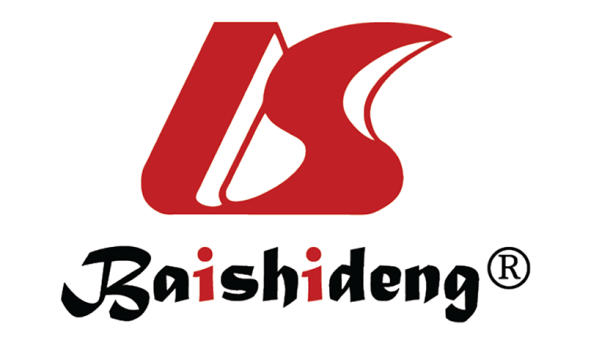 Published by Baishideng Publishing Group Inc7041 Koll Center Parkway, Suite 160, Pleasanton, CA 94566, USATelephone: +19253991568Email: bpgoffice@wjgnet.comHelp Desk: https://www.f6publishing.com/helpdeskhttps://www.wjgnet.com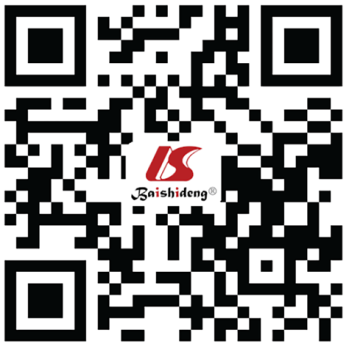 © 2022 Baishideng Publishing Group Inc. All rights reserved.